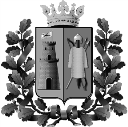 ОКРУЖНАЯ ИЗБИРАТЕЛЬНАЯ КОМИССИЯВОРОШИЛОВСКОГО ОДНОМАНДАТНОГО ИЗБИРАТЕЛЬНОГО ОКРУГА № 2ПО ВЫБОРАМ ДЕПУТАТОВ РОСТОВСКОЙ-НА-ДОНУ ГОРОДСКОЙ ДУМЫ ШЕСТОГО СОЗЫВАПОСТАНОВЛЕНИЕ «30»июля 2015 года									№ 7-2Ростов-на-ДонуВ соответствии с частью 3 статьи 49 Областного закона от 08 августа 2011 года № 645-ЗС «О выборах депутатов представительных органов муниципальных образований в Ростовской области», пунктом 1.3. Порядка открытия, ведения и закрытия специальных избирательных счетов для формирования избирательных фондов кандидатов, избирательных объединений при проведении выборов депутатов представительных органов муниципальных образований в Ростовской области, утвержденного  постановлением Избирательной комиссии Ростовской области от 29 апреля 2015 года № 83-15, и на основании документов, представленных при выдвижении, кандидатом в депутаты Ростовской-на-Дону городской Думы шестого созыва по Ворошиловскому одномандатному избирательному округу № 2 Христич Э.В., выдвинутым Региональным отделением Политической партии СПРАВЕДЛИВАЯ РОССИЯ в Ростовской области, Окружная избирательная комиссия Ворошиловского одномандатного избирательного округа № 2, -ПОСТАНОВЛЯЕТ:Разрешить кандидату в депутаты Ростовской-на-Дону городской Думы шестого созыва по Ворошиловскому одномандатному избирательному округу            № 2, Христич Э.В., выдвинутому Региональным отделением Политической партии СПРАВЕДЛИВАЯ РОССИЯ в Ростовской области, открыть специальный избирательный счет для формирования избирательного фонда в Универсальном дополнительном офисе № 5221/0363 Ростовском отделении № 5221, расположенном  по адресу: 344092, г. Ростов-на-Дону, ул. Волкова, 9Б.Направить настоящее постановление в Универсальный дополнительный офис № 5221/0363 Ростовского отделения № 5221.Направить данное постановление в Муниципальную избирательную комиссию города Ростова-на-Дону для размещения на официальном сайте в сети «Интернет».Контроль за исполнением настоящего постановления возложить на секретаря Окружной избирательной комиссии Ворошиловского одномандатного избирательного округа № 2 Грудцину М.Н.Председатель комиссии							А.В. МордовцеваСекретарь комиссии								М.Н. ГрудцинаО разрешении на открытие специального избирательного счета кандидату в депутаты Ростовской-на-Дону городской Думы шестого созыва по Ворошиловскому  одномандатному избирательному округу № 2 Христич Эдуарду Васильевичу